       ПОЛНОМОЧНОЕ ПРЕДСТАВИТЕЛЬСТВО                       « 17 » июня 2013г.РЕСПУБЛИКИ ТАТАРСТАН В ТУРКМЕНИСТАНЕг. АшхабадЭлектроэнергетика Туркменистана(по состоянию на конец 2012 года)(информация)В 2012 году на базе Министерства энергетики и промышленности Туркменистана было создано Министерство энергетики страны. В результате машиностроительные предприятия, ранее входившие в состав Министерства энергетики и промышленности, были переданы в ведение вновь созданного Министерства промышленности Туркменистана. Данная реформа направлена на более эффективное управление электроэнергетической отраслью страны   в связи с задачами по масштабной модернизации существующих генерирующих мощностей Туркменистана, наращиванию экспорта электроэнергии, привлечению в отрасль инвестиций. На 1 января 2013 года установленная мощность всех электростанций энергосистемы Туркменистана составляла 4173,2 МВт. В 2012 году было произведено 19,6 млрд. кВт часов электроэнергии, что на 4,2%  больше по сравнению с 2011 годом. Туркменистан располагает значительным резервом действующих электроэнергетических мощностей. Резервные мощности         в зависимости от колебаний потребления электроэнергии в стране и экспорта в соседние страны оцениваются в пределах от 15 до 50 %, что гарантирует стабильную работу энергосистемы. В настоящее время в стране эксплуатируются семь тепловых  электростанций и одна ГЭС: Марыйская ГРЭС, Ашхабадская ТЭС, Туркменбашинская ТЭС, Дашогузская ТЭС, Абаданская ГРЭС, Балканабатская ГРЭС, Сейдинская ТЭС, Гиндукушская ГЭС, которые составляют единую государственную энергосистему Туркменистана. Кроме указанных электростанций, действуют ведомственные электростанции на ряде предприятий и объектов страны, таких как Национальная туристическая зона «Аваза», Туркменбашинский комплекс НПЗ и т.д.Все указанные электростанции входят в систему Государственной электроэнергетической корпорации «Туркменэнерго» Министерства энергетики Туркменистана.Корпорация «Туркменэнерго» обеспечивает эксплуатацию и обслуживание энергетических объектов, осуществляет централизованное электроснабжение потребителей народного хозяйства и теплоснабжение        в ряде городов страны.В соответствии с «Национальной программой социально-экономического развития Туркменистана на 2011-2030 гг.» производство электроэнергии в стране к 2020 году достигнет 27,4 млрд. кВт часов в год, а  к 2030 году уровень производства электроэнергии планируется довести       до 35,5 млрд. кВт/час. Программа предусматривает за указанный период построить четыре газотурбинные электростанции комбинированного цикла суммарной мощностью 1496 МВт.В целях достижения этих показателей до 2030 года планируется:- строительство 7-и электростанций с комбинированным парогазовым циклом, суммарной мощностью 2618 МВт;- установка 7-и паровых турбин на газотурбинных электростанциях суммарной мощностью 780 МВт;- модернизация семи энергоблоков на Марыйской ГРЭС и двух энергоблоков на Туркменбашинской ТЭС;- строительство кольцевой линии электропередачи напряжением 220 кВ в Ашхабадском энергоузле для более надежной электрической связи электростанций с основной сетью энергосистемы, для чего в Ашхабаде будут построены 28 малых электрораспределительных станций.Новые электростанции, как и действующая более трех лет Ашхабадская электростанция, представляют собой установки нового поколения производства американской корпорации «General Electric». В рамках модернизации электроэнергетики страны                       между Правительством Туркменистана, американской корпорацией «General Electric» и турецкой компаний «Чалык Энержи» заключено трехстороннее Соглашение сроком до 2020г. о доведении установленной мощности туркменской энергосистемы до 4650 МВт.В соответствии с подписанным ГК «Туркменэнерго» контрактом         с консорциумом компаний «Enex» (Бельгия) и «Schneider Electric» (Франция) на сумму 2,25 млрд. евро в 2012 году продолжалось строительство         вокруг Ашхабада нового кольца высоковольтных линий электропередачи.         Кроме того, в рамках дальнейшей модернизации энергообеспечения Ашхабада в сентябре 2012 года подписан контракт с турецкой компанией «Чалык Энержи» на строительство в городе 16 комплексов станций 110 кВт, 11 комплексов станций 35 кВт, 97 комплексов станций 10 кВт, а также          на проектирование и прокладку  подвесной системы электропередачи 110 кВт,  кабельной системы электропередачи 110 кВт, 8 тыс. метров кабельной системы электропередачи 35 кВт, 100 тыс. метров кабельной системы электропередачи 10 кВт. Запланировано строительство в Ашхабаде дополнительных 60 подстанций и подключение их к единой энергосистеме города. Проект должен быть осуществлен в три этапа, сроки его выполнения рассчитаны на 5 лет.В 2012 году в Туркменистане продолжалось строительство ряда объектов энергетической инфраструктуры с целью полностью обеспечить энергетические потребности Лебапского велаята и в 5 раз увеличить объем экспорта электроэнергии в Афганистан. Работы планируется завершить         в сентябре 2013 года. По окончании строительства туркменские линии электропередач будут выведены на территорию Афганистана в район приграничного афганского города Андхой. В перспективе реализация этого проекта даст Туркменистану возможность экспортировать электроэнергию     в Таджикистан и Пакистан.В настоящее время Туркменистан ежегодно экспортирует                     в Афганистан 325 млн. кВт/час электроэнергии в год. С 2013 года согласовано увеличение поставок электроэнергии в Афганистан до 365 млн. кВт/час в год.В рамках модернизации энергетической отрасли страны в 2012 году были объявлены тендеры на строительство трех газопоршневых электростанций мощностью 120 МВт каждая: в Ахалском велаяте,                  в Лебапском велаяте (п.Зергер) и в Марыйском велаяте (п.Туркменбаши).В соответствии с долгосрочной стратегией развития электроэнергетики Туркменистана планируется построить воздушную линию электропередачи напряжением 500 кВт в направлении Ашхабад-Балканабад-Туркменбаши. Также предусматривается строительство аналогичной ЛЭП      в направлении Ашхабад-Мары, продолжение проекта строительства подстанции 500 кВт в Дашогузе, строительство ЛЭП 500 кВт Дашогуз-Туркменбаши, что позволит закольцевать энергосистему страны линиями электропередач напряжением 500 кВт.На ближайшую перспективу в числе приоритетных задач электроэнергетики страны планируется построить новые линии электропередачи, в том числе на участке Ашхабад–Балканабат–Туркменбаши, построить и реконструировать имеющиеся малые трансформаторные подстанции, реконструировать энергоблоки Марыйской электростанции, построить линии электропередачи напряжением 500 киловольт от Марыйской ГРЭС до границы Туркменистана с Афганистаном и линии электропередачи Мары–Серахс напряжением 400 киловольт до границы Туркменистан–Иран, аналогичные линии протянуть от Балканабатской государственной районной электростанции (ГРЭС).Туркменистан активно взаимодействует со странами СНГ в развитии сотрудничества в электроэнергетической области. Так, в мае 2012 года            в г.Ашхабаде состоялось 41-е заседание Электроэнергетического совета СНГ, в работе которого приняли участие руководители энергетических министерств, ведомств и энергетических компаний из 11 стран Содружества. На заседании Президентом Электроэнергетического совета СНГ был избран Министр энергетики Российской Федерации А.В.Новак. По итогам заседания был подписан Меморандум о сотрудничестве государственных органов энергетического надзора стран-участниц СНГ.Полномочный представитель          Х. Галиев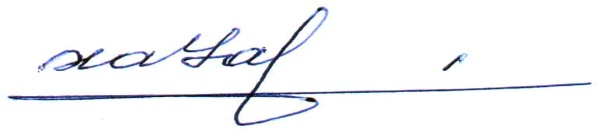 